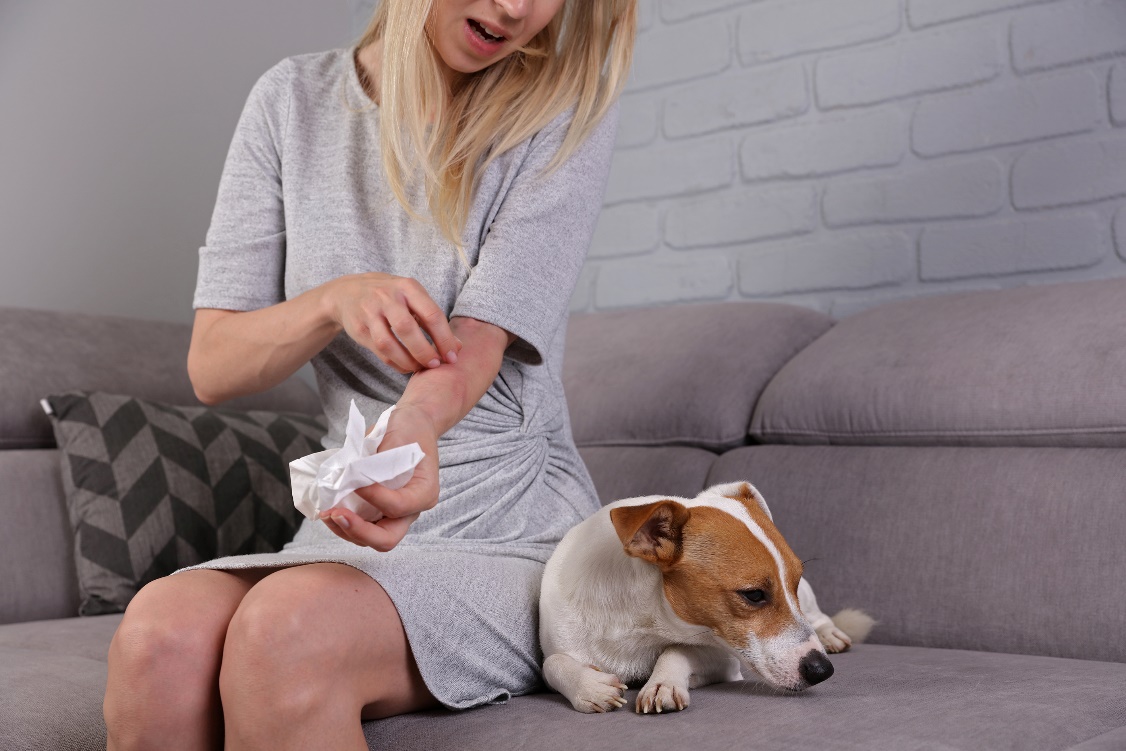 Beskyt hjemmet mod lopper og flåterNy spray stopper lopper, loppelarver og flåter i op til 6 månederNu er der godt nyt til hundeejere, der har brug for effektiv beskyttelse mod lopper og flåter. HomeGard er en ny spray, som er udviklet af Frontlines veterinæreksperter – og hvor en behandling i hundens omgivelser hurtigt bekæmper flåter, lopper og loppernes larver. Virkningen kan vare i op til 6 måneder, hvor der ikke udklækkes nye lopper i hjemmet.Slaget mod de ubudne gæster skal netop vindes i hjemmet, for det er lidt af en vandrehistorie, at lopper springer fra dyr til dyr! Fakta viser, at 95% af alle loppeproblemer skyldes æg, larver og pupper i hjemmet.Sker hvor din
hund færdesNår en hund får lopper, sker det som regel på de steder, hvor den færdes. Den kommer til at røre ved loppepupper, som udklækkes til lopper og springer på hunden. Her suger de blod, og en enkelt hunloppe kan lægge op til 50 æg om dagen. Æg, der vil falde af hunden i dens hjemlige omgivelser, hvor de udvikler sig til larver og senere pupper.Loppelarver vil søge væk fra lyset og skjule sig, hvor der er skygge, f.eks. under møbler. Derfor er det – foruden at bruge den nye spraybehandling – vigtigt at støvsuge grundigt overalt. Specielt i sprækker ved fodpaneler, på alle møbelbetræk og de steder, hvor hunden kan lide at opholde sig.Sådan beskyttes 
hjemmet effektivtFrontline HomeGard spray rækker til behandling af op til 70 m2. Den anvendes til behandling på de områder i hjemmet, hvor din hund færdes. For maximal beskyttelse anbefales det at supplere behandlingen med et loppe- og flåtmiddel direkte på hunden. Frontline HomeGard fås bl.a. hos dyrehandlere, matas og på apoteket. Se mere på www.altomfrontline.dk 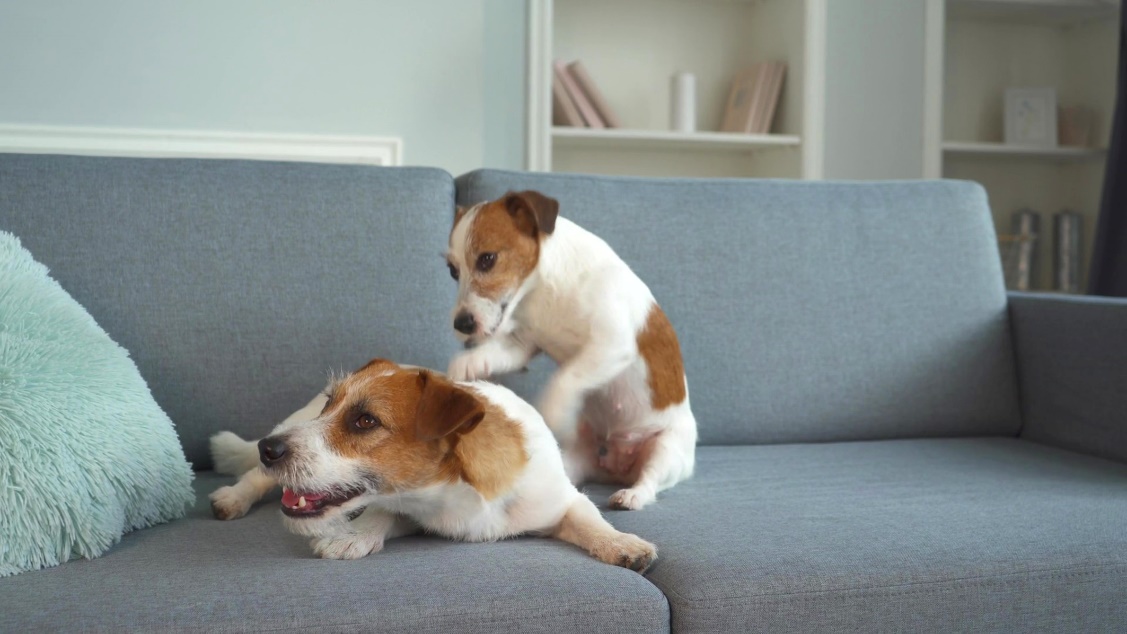 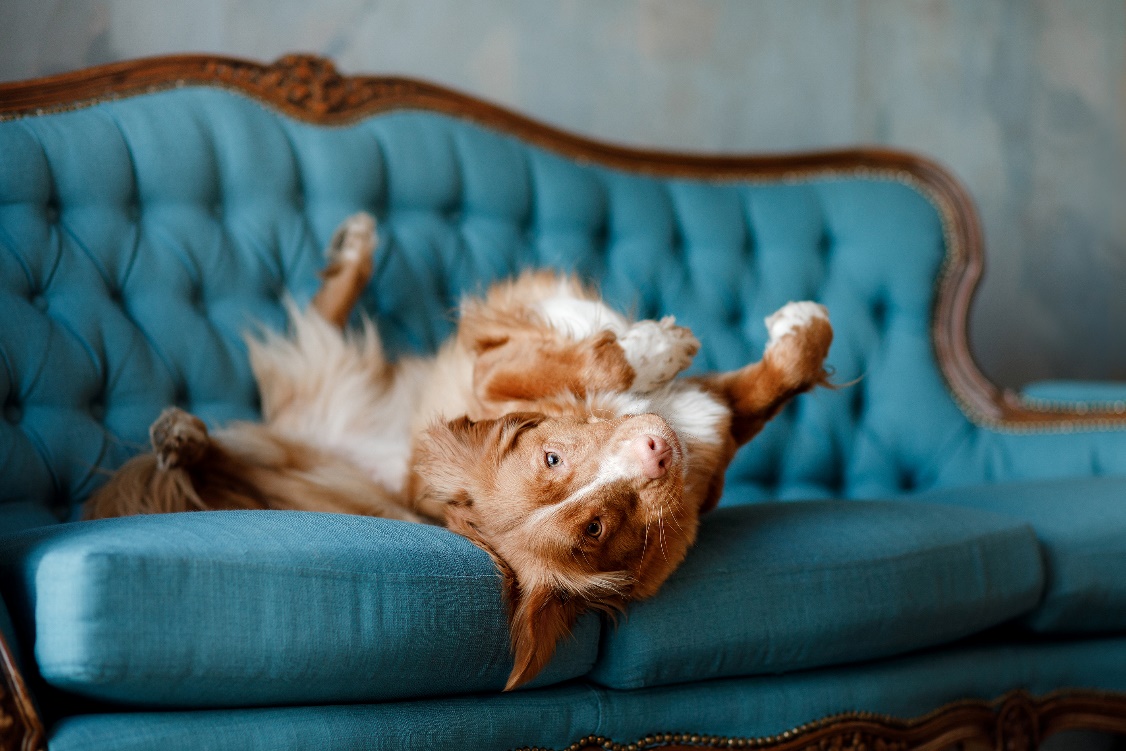 